PROTOTYPOWANIE PLACU ORŁA BIAŁEGO. JAKIM OBSZAREM SIĘ ZAJMUJEMY?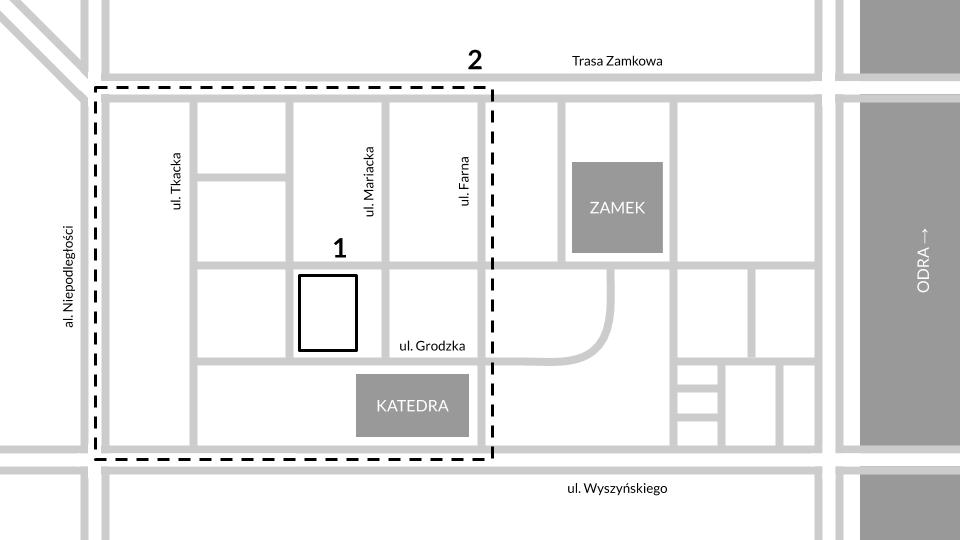 JAK BĘDZIE WYGLĄDAŁ CAŁY PROCES?W listopadzie publicznie zaprezentujemy wyniki całego procesu. Przedstawimy również plan wdrażania trwalszych przekształceń, bazujący na wynikach badań i zebranych opiniach.majrozmowy z użytkownikami placu i badaniaczerwiecspotkania otwarte i prezentacja koncepcji zmianlipiecprzygotowania organizacyjne24 lipcaJarmark Jakubowy - wprowadzenie zmiansierpieńFunkcjonowanie i korygowanie zmian w kilku wariantach, konsultacje i badaniawrzesieńFunkcjonowanie i korygowanie zmian w kilku wariantach, konsultacje i badaniapaździernikpraca nad podsumowaniemlistopadpubliczna prezentacja wyników pracy